August 2, 2013Docket No. R-2013-2364491                                                                           Utility Code: 311406DAVID SCHWENCKEFULL SERVICE NETWORK LP600 GRANT STREETPITTSBURGH PA 15219 Re:	Full Service Network LP Revisions to Competitive Local Exchange Service Tariff Dear Mr. Schwencke:Commission Staff reviewed the tariff revisions, referenced below.  Suspension or further investigation does not appear warranted at this time.  Therefore, in accordance with 52 Pa. Code, the tariff revisions are effective by operation of law according to the effective dates contained on each page, and the case will be closed.  However, this does not constitute a determination that the revisions are just, lawful, and reasonable, but only that suspension or further investigation does not appear warranted at this time, and is without prejudice to any formal complaints timely filed against said tariff revisions.If you are dissatisfied with the resolution of this matter, you may, as set forth in 52 Pa. Code § 5.44, file a petition with the Commission within 20 days of the date of this letter.  If you have any questions in this matter, please contact Eric Jeschke, Telco Group, Bureau of Technical Utility Services at (717) 783-3850 or ejeschke@pa.gov.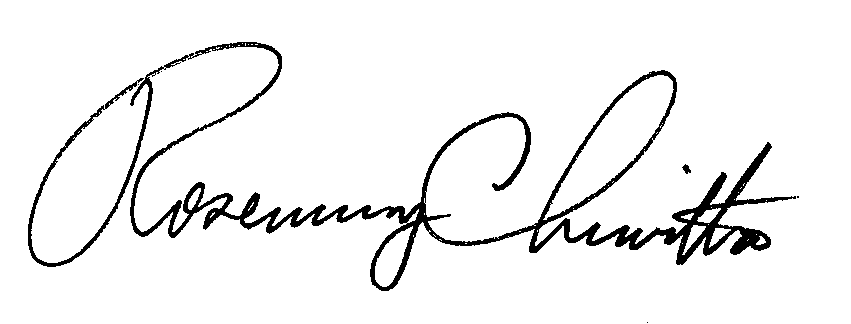 						Sincerely,	Rosemary Chiavetta	Secretarycc:	Melissa Derr, TUS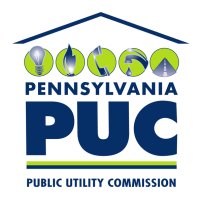  PUBLIC UTILITY COMMISSIONP.O. IN REPLY PLEASE REFER TO OUR Supplement Tariff DescriptionFiledEffective131Rate Increase for dial tone related features and non-published numbers05/21/201305/22/2013